The Executive Office of Health and Human ServicesDepartment of Public HealthBureau of Environmental HealthCommunity Sanitation Program5 Randolph Street, Canton, MA 02021Phone: 781-828-7700 Fax: 781-828-7703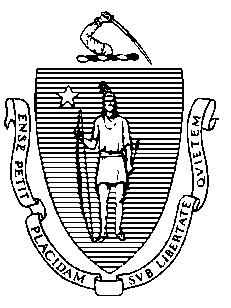 November 5, 2015Veronica Madden, SuperintendentBridgewater State Hospital20 Administration RoadBridgewater, MA 02324Re: Facility Inspection – Bridgewater State HospitalDear Superintendent Madden:In accordance with M.G.L. c. 111, §§ 5, 20, and 21, as well as Massachusetts Department of Public Health (Department) Regulations 105 CMR 451.000: Minimum Health and Sanitation Standards and Inspection Procedures for Correctional Facilities; 105 CMR 480.000: Minimum Requirements for the Management of Medical or Biological Waste (State Sanitary Code, Chapter VIII); 105 CMR 590.000: Minimum Sanitation Standards for Food Establishments (State Sanitary Code Chapter X); the 1999 Food Code; 105 CMR 520.000 Labeling; and 105 CMR 205.000 Minimum Standards Governing Medical Records and the Conduct of Physical Examinations in Correctional Facilities I conducted an inspection of the Bridgewater State Hospital on October 20 and 21, 2015 accompanied by Norberto Melo, EHSO. Violations noted during the inspection are listed below including 167 repeat violations:HEALTH AND SAFETY VIOLATIONS(* indicates conditions documented on previous inspection reports)BUILDING # 1 – ADMINISTRATIONMain EntranceWaiting Room	No Violations NotedMale Bathroom	No Violations NotedFemale Bathroom	No Violations NotedAdministration BuildingFront Control	No Violations NotedControl Bathroom	No Violations NotedMain Hallway	No Violations NotedRoom # AD14	No Violations NotedMail Room	No Violations NotedRoll Call RoomFC 6-501.114(A)*	Maintenance and Operations; Maintaining Premises: Nonfunctional equipment not repaired or removed from premises, ice cream machine not working Toxic/Caustic Closet # AD-110105 CMR 451.350*	Structural Maintenance: Ceiling water damaged105 CMR 451.353*	Interior Maintenance: Ceiling paint peelingMale Bathroom	No Violations NotedFemale Bathroom  	No Violations NotedDOS Office	No Violations NotedArmory Room	No Violations NotedOperations Office105 CMR 451.350*	Structural Maintenance: Ceiling cracked above refrigeratorVisiting and Court Room	No Violations NotedRoom # AD-135	No Violations NotedRoom # AD-136	No Violations NotedBasementMale Bathroom105 CMR 451.344	Illumination in Habitable Areas: Lights not functioning properly, 2 lights outExtraction Room	Unable to Inspect – LockedFemale Locker Room  	No Violations NotedStorage Cage	No Violations NotedCourt Room CorridorNon-Contact Visiting Room # AD-113	Unable to Inspect – Under ConstructionStorage # AD-134	No Violations NotedToxic/Caustic Closet 105 CMR 451.353*	Interior Maintenance: Light shield damagedAttorney Rooms	No Violations NotedVisiting Room105 CMR 451.353	Interior Maintenance: Ceiling dirty around ventsRecords Module105 CMR 451.353	Interior Maintenance: Floor tiles damaged and missing in hallway105 CMR 451.353*	Interior Maintenance: Ceiling tiles water damaged in hallwayOfficesRecords Area105 CMR 451.353	Interior Maintenance: Ceiling tile water damagedRM # 3105 CMR 451.353*	Interior Maintenance: Ceiling tile damaged105 CMR 451.353	Interior Maintenance: Ceiling tile missing105 CMR 451.350	Structural Maintenance: Ceiling leaking105 CMR 451.353	Interior Maintenance: Floor tiles damaged and missingRear Control # AD-129	No Violations NotedRear Control Bathroom	No Violations NotedMain Area	No Violations NotedPatient Bathroom  105 CMR 451.123*	Maintenance: Ceiling vent dusty105 CMR 451.123	Maintenance: Hot water faucet brokenRecords	No Violations NotedControl Center # AD-127				No Violations NotedAdministration ModuleFirst FloorEntrance	No Violations NotedChemical Closet # AM-125	No Violations NotedMale Bathroom  	No Violations NotedFemale Bathroom	No Violations NotedDeputy’s Office	No Violations NotedSuperintendent’s Office	No Violations NotedConference Room	No Violations NotedCopy Room	No Violations NotedACA Coordinator’s Office	No Violations NotedSecond FloorBreak Room # AM-204 	No Violations NotedStorage # AM-205105 CMR 451.353	Interior Maintenance: Ceiling tile dirty, possible mold/mildewBathroom # AM-202	No Violations NotedRoom # AM-222105 CMR 451.353	Interior Maintenance: Ceiling tiles missingLegal Office	No Violations NotedDirector of Education	No Violations NotedBUILDING # 2 – A UNITSA1 UnitControl	No Violations NotedControl Bathroom105 CMR 451.123	Maintenance: Ceiling vent dustyCommon Room105 CMR 451.353	Interior Maintenance: Wall paint damagedMain Area105 CMR 451.353	Interior Maintenance: Ceiling grate dusty outside of transfer roomTreatment Office	No Violations NotedNurse’s Station	No Violations NotedJanitor’s Closet	No Violations NotedToxic/Caustic Closet	No Violations NotedSlop Sink Closet	No Violations NotedStaff Break Room	No Violations NotedTransfer Room	No Violations NotedNurse’s Treatment Room	No Violations NotedMental Health Worker’s Office	No Violations NotedRoom Corridor105 CMR 451.353	Interior Maintenance: Ceiling paint cracking in hallwayClothing Room	No Violations NotedQuiet Room	No Violations NotedRooms105 CMR 451.353*	Interior Maintenance: Ceiling paint damaged in room # 108105 CMR 451.353*	Interior Maintenance: Wall paint damaged in room # 113105 CMR 451.353	Interior Maintenance: Wall paint damaged in room # 104Dorm Corridor105 CMR 451.353	Interior Maintenance: Ceiling paint peeling in hallwayDorm Bathroom105 CMR 451.123	Maintenance: Strong smell throughout bathroomDorm Shower105 CMR 451.123*	Maintenance: Soap scum on floor105 CMR 451.123*	Maintenance: Soap scum on walls105 CMR 451.123*	Maintenance: Wall paint damaged105 CMR 451.123*	Maintenance: Possible mildew throughout shower area105 CMR 451.123	Maintenance: Door frame paint damaged105 CMR 451.123	Maintenance: Poor ventilationQuiet Room	Unable to Inspect – Under ConstructionDorms105 CMR 451.353*	Interior Maintenance: Floor paint peeling in dorm # 6105 CMR 451.353	Interior Maintenance: Floor paint peeling in dorm # 3A2 Unit105 CMR 451.353	Interior Maintenance: Stair tread damagedControl	No Violations NotedControl Bathroom105 CMR 451.123	Maintenance: Ceiling vent dustyCommon Room105 CMR 451.353*	Interior Maintenance: Door paint peeling105 CMR 451.353*	Interior Maintenance: Table top damagedMain AreaStaff Break Room	No Violations NotedSlop Sink Closet105 CMR 451.353	Interior Maintenance: Ceiling vent damaged105 CMR 451.353	Interior Maintenance: Ceiling vent dustyToxic/Caustic Closet	No Violations NotedInterview Room	No Violations Noted
Mental Health Office	No Violations NotedNurse’s Station	Unable to Inspect – LockedNurse’s Bathroom	Unable to Inspect – LockedCorrection Program Office	No Violations NotedStaff Office	No Violations NotedUnit Director’s Office	No Violations NotedRoom Corridor105 CMR 451.353	Interior Maintenance: Wall paint damaged in hallwayTreatment Room	No Violations NotedLinen Room	No Violations NotedQuiet Room	No Violations NotedRooms105 CMR 451.353*	Interior Maintenance: Wall paint peeling in room # 203, 205, 219, and 223105 CMR 451.353	Interior Maintenance: Wall paint peeling in room # 211 and 215105 CMR 451.353	Interior Maintenance: Floor surface damaged in room # 209Dorm CorridorDorm Bathroom105 CMR 451.123*	Maintenance: Floor paint peeling near sink105 CMR 451.123	Maintenance: Strong smell throughout bathroom105 CMR 451.123	Maintenance: Wall dirtyDorm Shower105 CMR 451.123	Maintenance: Inadequate ventilation105 CMR 451.123*	Maintenance: Soap scum on walls105 CMR 451.123*	Maintenance: Bench paint peeling105 CMR 451.123*	Maintenance: Wall paint peeling105 CMR 451.123*	Maintenance: Walls dirty, possible mold/mildew105 CMR 451.123*	Maintenance: Ceiling dirty, possible mold/mildew105 CMR 451.123*	Maintenance: Floor epoxy damaged105 CMR 451.123	Maintenance: Door frame paint damagedQuiet Room	No Violations NotedDorms105 CMR 451.353*	Interior Maintenance: Floor paint peeling in dorm # 11BUILDING # 3 – B UNITSB1 UnitControl105 CMR 451.353*	Interior Maintenance: Floor damagedControl Bathroom105 CMR 451.123	Maintenance: Ceiling vent dustyCommon Room105 CMR 451.353	Interior Maintenance: Chairs damaged105 CMR 451.353	Interior Maintenance: Wall paint damaged105 CMR 451.353	Interior Maintenance: Baseboard missingActivity Room	No Violations NotedGame Room	No Violations NotedMain AreaNurse’s Station	No Violations NotedNurse’s Bathroom	No Violations NotedInterview Room	Unable to Inspect – LockedTransfer Room	No Violations NotedToxic/Caustic Closet	No Violations NotedSlop Sink Closet105 CMR 451.353*	Interior Maintenance: Ceiling vent dustyMental Health Unit	No Violations NotedStaff Break Room	No Violations NotedRoom CorridorTreatment Room	No Violations NotedLinen Room	No Violations NotedQuiet Room	No Violations NotedRooms105 CMR 451.353	Interior Maintenance: Wall paint damaged in room # 110, 112, 113, and 120Dorm CorridorDorm Bathroom105 CMR 451.123	Maintenance: Strong smell throughout bathroomDorm Shower105 CMR 451.123	Maintenance: Inadequate ventilation105 CMR 451.123*	Maintenance: Floor damaged105 CMR 451.123*	Maintenance: Wall tiles damaged105 CMR 451.123*	Maintenance: Soap scum on walls105 CMR 451.123*	Maintenance: Soap scum on floor105 CMR 451.123	Maintenance: Shower leakingDorm	No Violations NotedConsult Room # 1	No Violations NotedConsult Room # 2	No Violations NotedConsult Room # 3	No Violations NotedCorrection Program Office	No Violations NotedTreatment Team Office	No Violations NotedB2 UnitControl	No Violations NotedControl Bathroom105 CMR 451.123*	Maintenance: Ceiling vent dustyCommon Room	No Violations NotedMain AreaStaff Break Room	No Violations NotedNurse’s Station	Unable to Inspect – LockedMental Health Worker’s Office	No Violations NotedInterview Room # 1	No Violations NotedInterview Room # 2	No Violations NotedMop Closet105 CMR 451.353*	Interior Maintenance: Ceiling vent dustyToxic/Caustic Closet	No Violations NotedRoom CorridorTreatment Room	No Violations NotedLinen Room	No Violations NotedRooms105 CMR 451.353*	Interior Maintenance: Wall paint damaged in room # 210, 215, and 219105 CMR 451.353	Interior Maintenance: Wall paint damaged in room # 205, 213, and 214105 CMR 451.353*	Interior Maintenance: Floor surface damaged in room # 223105 CMR 451.353	Interior Maintenance: Floor surface damaged in room # 204, 206, and 210Dorm CorridorDorm Bathroom105 CMR 451.123*	Maintenance: Urinal clogged105 CMR 451.123*	Maintenance: Wall vent dusty105 CMR 451.123	Maintenance: Strong smell throughout bathroom105 CMR 451.123	Maintenance: Door paint damaged105 CMR 451.123	Maintenance: Sink # 1 leakingDorm Shower105 CMR 451.123*	Maintenance: Inadequate ventilation105 CMR 451.123*	Maintenance: Door frame rusted105 CMR 451.123*	Maintenance: Standing water on floor105 CMR 451.123*	Maintenance: Soap scum on floor105 CMR 451.123*	Maintenance: Door paint peeling105 CMR 451.123*	Maintenance: Possible mildew on wall paneling105 CMR 451.123*	Maintenance: Wall paneling damaged105 CMR 451.123*	Maintenance: Floor surface damaged105 CMR 451.123	Maintenance: Electrical box not flush with ceilingQuiet Room	No Violations NotedDorms105 CMR 451.353	Interior Maintenance: Ceiling dirty in dorm # 12105 CMR 451.353	Interior Maintenance: Floor surface damaged in dorm # 9BUILDING # 4 – C UNITSC1 UnitControl105 CMR 451.353*	Interior Maintenance: Floor tiles damagedControl Bathroom	No Violations NotedCommon Room105 CMR 451.350*	Structural Maintenance: Ceiling damaged105 CMR 451.353	Interior Maintenance: Chairs damagedMain Area105 CMR 451.353	Interior Maintenance: Ceiling grate dusty in hallwayStaff Break Room	No Violations NotedTransfer Room	No Violations NotedMental Health Worker’s Office	No Violations Noted.Treatment Room	No Violations NotedNurse’s Station105 CMR 451.140	Adequate Ventilation: Inadequate ventilation, vent coveredUnit Director’s Office	No Violations NotedMop Closet105 CMR 451.353*	Interior Maintenance: Ceiling vent dustyToxic/Caustic Closet	No Violations NotedInterview Room	No Violations NotedRoom Corridor105 CMR 451.353	Interior Maintenance: Ceiling dirty in hallwayTreatment Room	No Violations NotedLinen Room	No Violations NotedQuiet Room	No Violations NotedRooms	No Violations NotedDorm Corridor105 CMR 451.350	Structural Maintenance: Ceiling damaged in hallwayDorm Bathroom105 CMR 451.123	Maintenance: Strong smell throughout bathroom105 CMR 451.123	Maintenance: Hand dryer not functioning properly105 CMR 451.123	Maintenance: Floor epoxy damagedDorm Shower105 CMR 451.123*	Maintenance: Inadequate ventilation105 CMR 451.123*	Maintenance: Soap scum on walls105 CMR 451.123*	Maintenance: Soap scum on floor105 CMR 451.123*	Maintenance: Wall paneling damaged105 CMR 451.123	Maintenance: Bench paint damaged105 CMR 451.123	Maintenance: Rust stains observed throughout shower area105 CMR 451.123	Maintenance: Standing water on floor105 CMR 451.123	Maintenance: Shower leakingDorms105 CMR 451.353	Interior Maintenance: Door paint damaged in dorm # 1105 CMR 451.353	Interior Maintenance: Floor surface damaged in dorm # 1C2 Unit105 CMR 451.353*	Interior Maintenance: Stair tread damagedControl	No Violations NotedControl Bathroom	No Violations NotedCommon RoomFC 4-601.11(c)*	Cleaning of Equipment and Utensils, Objective: Non-food contact surface dirty, interior of freezer dirtyFC 4-601.11(c)*	Cleaning of Equipment and Utensils, Objective: Non-food contact surface dirty, interior of refrigerator dirtyFC 4-501.11(B)*	Maintenance and Operation, Equipment: Equipment components not maintained in a 	state of good repair, refrigerator gaskets damagedMain AreaStaff Break Room	No Violations NotedCorrectional Program Office	No Violations NotedNurse’s Station	Unable to Inspect – LockedSlop Sink Closet	No Violations NotedToxic/Caustic Closet	No Violations NotedRoom CorridorLaundry Room	No Violations NotedClothing Room	No Violations NotedRooms	No Violations NotedDorm CorridorDorm Bathroom105 CMR 451.123	Maintenance: Strong smell throughout bathroom105 CMR 451.123	Maintenance: Wall vents rusted in front of sinks105 CMR 451.123	Maintenance: Door frame damagedDorm Shower	Unable to Inspect – OccupiedDorms105 CMR 451.353	Interior Maintenance: Door damaged in dorm # 7 and 11BUILDING # 5 – MINIMUM MODMale Bathroom	No Violations NotedFemale Bathroom	No Violations NotedSecurity Trap	No Violations NotedStaff Break Room	No Violations NotedPatient Bathroom	No Violations NotedToxic/Caustic Closet	No Violations NotedGroup Rooms	No Violations NotedDay Treatment Cooking ProgramFC 6-501.12(A)			Maintenance and Operation; Cleaning: Facility not cleaned properly, ceiling vent dustyFC 4-601.11(c)	Cleaning of Equipment and Utensils, Objective: Non-food contact surface dirty, refrigerator gaskets dirtyBUILDING # 7 – COMMONSLobby Area105 CMR 451.353		Interior Maintenance: Ceiling dirty around ventsJanitor’s Closet	No Violations NotedIPS105 CMR 451.350*	Structural Maintenance: Ceiling damagedFC 4-501.11(B)*	Maintenance and Operation, Equipment: Equipment components not maintained in a 	state of good repair, refrigerator gaskets damagedControl	No Violations NotedLaundry	No Violations NotedMain Area105 CMR 451.350*	Structural Maintenance: Ceiling damaged105 CMR 451.353		Interior Maintenance: Return filter dusty behind wall grate105 CMR 451.353		Interior Maintenance: Ceiling dirty around ventsInmate Bathroom 105 CMR 451.123*	Maintenance: Inadequate ventilation105 CMR 451.123*	Maintenance: Debris on floor105 CMR 451.123*	Maintenance: Floor surface damaged105 CMR 451.123*	Maintenance: Wall tiles damaged105 CMR 451.123*	Maintenance: Sink # 2 leakingFemale Bathroom # CL-08105 CMR 451.123		Maintenance: Ceiling damagedDLC Office	No Violations NotedBarbershop105 CMR 451.353	Interior Maintenance: Chair damagedStore Room	No Violations NotedChair Cot/Stretcher Room # CL-15	No Violations NotedGym105 CMR 451.350*	Structural Maintenance: Ceiling damaged above stage105 CMR 451.350*	Structural Maintenance: Exterior door not weathertight105 CMR 451.350*	Structural Maintenance: Floor damaged105 CMR 451.353	Interior Maintenance: Floor tiles bubbling up and not secure105 CMR 451.353	Interior Maintenance: Ceiling rusted above workout equipmentGym Control	No Violations NotedMale Bathroom # CG-13	Unable to Inspect – Out-of-OrderFemale Bathroom # CG-14105 CMR 451.350*	Structural Maintenance: Ceiling damagedToxic/Caustic Closet # CG-15	Unable to Inspect – LockedRecreational Office	Unable to Inspect – LockedSchool CorridorStaff Bathroom105 CMR 451.123*	Maintenance: Ceiling paint peeling105 CMR 451.123*	Maintenance: Unfinished wood on wallToxic/Caustic Closet105 CMR 451.353*	Interior Maintenance: Floor paint peelingSchool Office	No Violations NotedLibrary105 CMR 451.350*	Structural Maintenance: Ceiling leaking105 CMR 451.350*	Structural Maintenance: Ceiling damaged 105 CMR 451.353*	Interior Maintenance: Ceiling water stained105 CMR 451.353	Interior Maintenance: Ceiling dirty around ventsLaw Library	No Violations NotedChapel	No Violations NotedClassrooms	No Violations NotedDevelopment Services Program105 CMR 451.350*	Structural Maintenance: Ceiling leaking105 CMR 451.350*	Structural Maintenance: Ceiling damagedMental Health Supervisor’s Office # CS-15	No Violations NotedKitchenFC 6-501.12(A)*	Maintenance and Operation; Cleaning: Facility not cleaned properly, ceiling vents dirtyControl	No Violations NotedCleaning Closet	No Violations NotedServing LineFC 6-201.11*	Design, Construction and Installation: Floor not easily cleanable, floor paint damaged under refrigerator unitFC 4-903.11(A)(2)*	Protection of Clean Items, Storing: Single-service items not protected from contamination, utensils left uncovered prior to servingPot Wash Room and 3-Bay Sink	No Violations NotedRefrigerator # 50003	No Violations NotedPrep SinkFC 5-205.15(B)	Plumbing System, Operations and Maintenance: Plumbing system not maintained in good repair, faucet leakingFreezer # 1	Unable to Inspect – Out-of-OrderFreezer # 2	Unable to Inspect – Permanently Out-of-ServiceSteam KettlesFC 4-501.11(B)	Maintenance and Operation, Equipment: Equipment components not maintained in a 	state of good repair, pipe insulation damagedSlop Sink ClosetFC 6-201.16(A)*	Design, Construction, and Installation; Cleanability: Wall damagedHandwash Sink				No Violations NotedLeftovers RefrigeratorFC 4-501.11(B)*	Maintenance and Operation, Equipment: Equipment components not maintained in a 	state of good repair, refrigerator gaskets damagedFC 4-201.11	Equipment and Utensils; Equipment not durable, unable to be used for use intended, footlocker located inside refrigerator was rustedHandwash Sink	No Violations NotedIce Machine	No Violations NotedInmate BathroomFC 6-501.12(A)*	Maintenance and Operation; Cleaning: Facility not cleaned properly, wall vent dustyFC 6-501.11	Maintenance and Operation; Repairing: Facility not in good repair, door knob brokenFC 6-501.11*	Maintenance and Operation; Repairing: Facility not in good repair, door window frame damagedJanitor’s Closet	No Violations NotedDishwashing Machine AreaFC 6-501.12(A)*	Maintenance and Operation; Cleaning: Facility not cleaned properly, wall mounted fans dustyFC 6-501.12(A)*	Maintenance and Operation; Cleaning: Facility not cleaned properly, ceiling vents dustyFC 6-501.111(B)	Maintenance and Operations; Pest Control: Flies observedFC 6-501.12(A)	Maintenance and Operation; Cleaning: Facility not cleaned properly, ceiling dirty above wall mounted fansDry Storage	No Violations NotedTwo-Bay Sink	No Violations NotedStaff Locker RoomFC 6-501.12(A)*	Maintenance and Operation; Cleaning: Facility not cleaned properly, wall vent dusty FC 6-501.12(A)	Maintenance and Operation; Cleaning: Facility not cleaned properly, standing water observedFC 6-501.11	Maintenance and Operation; Repairing: Facility not in good repair, ceiling damagedLoading Dock	No Violations NotedTransfer AreaFC 6-202.15(A)(2)	Design, Construction, and Installation; Functionality: Outer door not weather and vermin tightToxic/Caustic Closet	No Violations NotedDining AreaFC 6-501.11*	Maintenance and Operation; Repairing: Facility not in good repair, column baseboard damagedBasementMaintenance DepartmentBathroom/Slop Sink105 CMR 451.123*	Maintenance: Drop ceiling left unfinishedTool Crib	Unable to Inspect – LockedWelder’s Area	No Violations NotedMetal Shop	No Violations NotedWood Shop	No Violations NotedBreak Room	No Violations NotedMechanical Room A	No Violations NotedMechanical Room B	Unable to Inspect – LockedOffice Space	No Violations NotedBUILDING # 8 – MAXIMUM 1 UNITControl105 CMR 451.353*	Interior Maintenance: Wall paint peelingControl Bathroom105 CMR 451.123	Maintenance: Door brokenPatient Shower Room105 CMR 451.123	Maintenance: Inadequate ventilation105 CMR 451.123	Maintenance: Bench paint damaged105 CMR 451.123	Maintenance: Wall tile damaged105 CMR 451.123	Maintenance: Shower leaking105 CMR 451.123	Maintenance: Soap scum on walls105 CMR 451.123	Maintenance: Soap scum on floor105 CMR 451.123	Maintenance: Ceiling dirty, possible mildew/moldSlop Sink Closet	No Violations NotedOverflow Shower105 CMR 451.123*	Maintenance: Floor paint damagedPatient Bathroom105 CMR 451.123	Maintenance: Strong smell throughout bathroom105 CMR 451.123*	Maintenance: Walls dirty105 CMR 451.123*	Maintenance: Sinks dirty105 CMR 451.123*	Maintenance: Wall tiles damaged105 CMR 451.123*	Maintenance: Sink # 1 clogged105 CMR 451.123*	Maintenance: Debris on floor105 CMR 451.123*	Maintenance: Standing water on floorStaff Breakroom	No Violations NotedA Side105 CMR 451.353	Interior Maintenance: Ceiling vents dusty in hallway105 CMR 451.353	Interior Maintenance: Floor tile damaged near exterior door at end of hallwayCommon Room105 CMR 451.353*	Interior Maintenance: Wall paint damaged105 CMR 451.353*	Interior Maintenance: Heater dirty105 CMR 451.353*	Interior Maintenance: Return vent dirty105 CMR 451.353*	Interior Maintenance: Standing water on floor105 CMR 451.353	Interior Maintenance: Chair broken105 CMR 451.353	Interior Maintenance: Floor tile damagedMop Closet105 CMR 451.353*	Interior Maintenance: Ceiling vent dirtyTransfer Room105 CMR 451.350*	Structural Maintenance: Door not rodent and weathertightTreatment Room	No Violations NotedRooms105 CMR 451.353*	Interior Maintenance: Wall paint peeling in room # 102 and 110105 CMR 451.353	Interior Maintenance: Wall paint peeling in room # 108 and 112105 CMR 451.353*	Interior Maintenance: Floor paint peeling in room # 107 and 112105 CMR 451.353	Interior Maintenance: Floor paint damaged in room # 115B Side105 CMR 451.360	Protective Measures: Drain flies observed in hallwayMental Health Worker’s Office	No Violations NotedTreatment Team Office	No Violations NotedQuiet Room	No Violations NotedRooms105 CMR 451.353*	Interior Maintenance: Floor paint damaged in room # 121105 CMR 451.353	Interior Maintenance: Floor paint damaged in room # 117105 CMR 451.353	Interior Maintenance: Wall dirty in room # 129105 CMR 451.353	Interior Maintenance: Wall paint damaged in room # 122, 124, and 126105 CMR 451.103	Mattresses: Mattress damaged in room # 123 and 128C Side105 CMR 451.350*	Structural Maintenance: Exterior door not weathertight at end of hallwayNurse’s Office	Unable to Inspect – LockedNurse’s Office Bathroom	Unable to Inspect – LockedToxic/Caustic Closet	No Violations NotedLaundry # 1	No Violations NotedDirty Laundry 	No Violations NotedLaundry # 2	No Violations NotedStorage # M-146105 CMR 451.353	Interior Maintenance: Unfinished wood against wallRoom # 108	No Violations NotedInterview Room  	No Violations NotedRoom # 146	No Violations NotedBUILDING # 9 – MAXIMUM 2 UNITControl105 CMR 451.353	Interior Maintenance: Floor tile surface damagedControl Bathroom105 CMR 451.123*	Maintenance: Floor tile damagedPatient Shower Room105 CMR 451.123	Maintenance: Inadequate ventilation105 CMR 451.123*	Maintenance: Soap scum on walls105 CMR 451.123*	Maintenance: Floor damaged105 CMR 451.123*	Maintenance: Bench paint peeling105 CMR 451.123*	Maintenance: Wall paneling damaged105 CMR 451.123*	Maintenance: Door frame damaged and rusted105 CMR 451.123*	Maintenance: Tile grout damaged105 CMR 451.123*	Maintenance: Debris in light shield105 CMR 451.123	Maintenance: Standing water105 CMR 451.123	Maintenance: Shower leaking105 CMR 451.123	Maintenance: Debris in light shieldPatient Bathroom  105 CMR 451.123*	Maintenance: Wall tiles cracked105 CMR 451.123*	Maintenance: Ceiling paint cracking105 CMR 451.123*	Maintenance: Wall vent dusty105 CMR 451.123	Maintenance: Strong smell throughout bathroomA SideCommon Room105 CMR 451.353*	Interior Maintenance: Floor tile damaged105 CMR 451.353	Interior Maintenance: Wall paint damaged105 CMR 451.353	Interior Maintenance: Chair damagedStaff Break Room	No Violations NotedMop Closet105 CMR 451.353*	Interior Maintenance: Ceiling vent dustyTransfer Room105 CMR 451.350*	Structural Maintenance: Door not rodent and weathertightTreatment Room105 CMR 451.353*	Interior Maintenance: Floor paint peelingRooms105 CMR 451.353*	Interior Maintenance: Floor paint peeling in room # 112105 CMR 451.353	Interior Maintenance: Floor paint peeling in room # 103, 104, 105, and 113105 CMR 451.353	Interior Maintenance: Wall vent dusty in room # 112105 CMR 451.103	Mattresses: Mattress damaged in room # 116B Side105 CMR 451.353	Interior Maintenance: Wall paint damaged in hallwayMental Health Worker’s Office105 CMR 451.353*	Interior Maintenance: Wall paint damagedUnit Director’s Office	No Violations NotedCPO’s Office	No Violations NotedQuiet Room	No Violations NotedRooms105 CMR 451.353*	Interior Maintenance: Wall paint damaged in room # 117, 121, 122, and 128105 CMR 451.353	Interior Maintenance: Floor paint damaged in room # 125C SideSlop Sink Closet105 CMR 451.353	Interior Maintenance: Ceiling vent dustyNurse’s Station	Unable to Inspect – LockedNurse’s Bathroom	No Violations NotedToxic/Caustic Closet	No Violations NotedInterview Rooms	No Violations NotedLaundry Rooms	No Violations NotedStorage Rooms	No Violations NotedBUILDING # 10 – MAX MODRight SideInmate Bathroom	No Violations NotedToxic/Caustic Closet	No Violations NotedSecurity Trap	No Violations NotedOffices	No Violations NotedMale Bathroom	No Violations NotedFemale Bathroom	No Violations NotedStaff Break Room # MM-28	No Violations NotedSupply Closet # MM-30	No Violations NotedLeft Side105 CMR 451.350	Structural Maintenance: Exterior door not rodent and weathertight, bottom covered with cardboardVending Machines	No Violations NotedRoom # MM-38	No Violations NotedRoom # MM-42	No Violations NotedJanitor’s Closet	No Violations NotedTraining Room	No Violations NotedBUILDING # 11 – MEDICAL105 CMR 451.353*	Interior Maintenance: Ceiling access panel rusted in hallwayClinic Officer’s Office	No Violations NotedBathroom	No Violations NotedBasement105 CMR 451.353	Interior Maintenance: Stair tread damaged105 CMR 451.353	Interior Maintenance: Exterior door grate rusted105 CMR 451.331	Radiators and Heating Pipes: Pipes not properly insulated and damaged throughout basement105 CMR 451.353	Interior Maintenance: Wall paint damagedMechanical Room105 CMR 451.353	Interior Maintenance: Standing water observed 105 CMR 451.353	Interior Maintenance: Walls dirty, possible mildew/mold105 CMR 451.140	Adequate Ventilation: Inadequate ventilation, air handler not functioning properlyFirst Floor105 CMR 451.353	Interior Maintenance: Wall paint damaged in hallwayLieutenant’s Office105 CMR 451.353*	Interior Maintenance: Counter top crackedDental Office	No Violations NotedDoctor’s Office	No Violations NotedClinic # H-168	No Violations NotedNursing Supervisor’s Office	No Violations NotedAmbulatory Care	No Violations NotedX-Ray Lab105 CMR 451.353	Interior Maintenance: Ceiling paint peelingEye Doctor’s Office	Unable to Inspect – LockedI.T. Unit105 CMR 451.350*	Structural Maintenance: Exterior doors not weathertightFront Control	Unable to Inspect – Closed4-Point Dorm Room	No Violations NotedStaff Break Room # H-200FC 4-601.11(c)	Cleaning of Equipment and Utensils, Objective: Non-food contact surface dirty, interior of freezer dirtySlop Sink Closet # H-201	No Violations NotedShower Room105 CMR 451.123	Maintenance: Door hinges rusted105 CMR 451.130	Hot Water: Shower water temperature recorded at 1260FNurse’s Office105 CMR 451.353*	Interior Maintenance: Floor tiles damaged105 CMR 451.353*	Interior Maintenance: Ceiling paint peeling105 CMR 451.353*	Interior Maintenance: Wall paint peelingNurse’s Office Bathroom	No Violations NotedSecurity Trap105 CMR 451.353*	Interior Maintenance: Floor tiles damaged105 CMR 451.353	Interior Maintenance: Light damagedClothing Room	No Violations NotedCells105 CMR 451.353	Interior Maintenance: Wall paint damaged in cell # 1, 2, 3, 4, and 5Toxic/Caustic Room	No Violations NotedInterview Room	No Violations NotedCenter Corridor105 CMR 451.353*	Interior Maintenance: Wall paint peeling in hallway105 CMR 451.350	Structural Maintenance: Ceiling damagedBooking Control	No Violations NotedDoctor’s Office	No Violations NotedHolding Cell	No Violations NotedMale Bathroom # H-173105 CMR 451.123	Maintenance: Floor crackedFemale Bathroom # H-174105 CMR 451.123*	Maintenance: Floor cracked105 CMR 451.123	Maintenance: Ceiling water stainedPharmacy # H-175	Unable to Inspect – LockedSlop Sink Closet # H-176105 CMR 451.350	Structural Maintenance: Ceiling damagedToxic/Caustic Closet # H-177	No Violations NotedBooking Assessment # H-219	No Violations NotedProperty # H-220	No Violations NotedBathroom # H-221	No Violations NotedStrip Room # H-222	No Violations NotedAdmissions Office # H-149	No Violations NotedMedical Waste Storage Room # H-215105 CMR 451.353	Interior Maintenance: Ceiling left unfinished105 CMR 451.353	Interior Maintenance: Ceiling cracked105 CMR 451.353*	Interior Maintenance: Floor dirtyInfirmaryTrauma Room	No Violations NotedTrauma Bathroom	No Violations NotedTrauma Supply Room105 CMR 451.353*	Interior Maintenance: Wall damaged near sinkRoom # 1	No Violations NotedRoom # 2105 CMR 451.353	Interior Maintenance: Wall paint damagedNurse’s Office	No Violations NotedDorm # 1	No Violations NotedDorm # 2	No Violations NotedDorm # 3	No Violations NotedDorm # 4	No Violations NotedDorm # 5105 CMR 451.353	Interior Maintenance: Floor epoxy rusted and stained105 CMR 451.353	Interior Maintenance: Wall epoxy rusted and stainedTreatment Room	No Violations NotedShower Room105 CMR 451.123	Maintenance: Standing water observed105 CMR 451.123	Maintenance: Wall tiles damaged105 CMR 451.123	Maintenance: Wall tiles rust stained105 CMR 451.123	Maintenance: Wall vent dustyLaundry105 CMR 451.353*	Interior Maintenance: Wall paint peelingTV Room105 CMR 451.353*	Interior Maintenance: Ceiling vent rusted105 CMR 451.140	Adequate Ventilation: Inadequate ventilation, ceiling vent partially painted over105 CMR 451.353	Interior Maintenance: Wall paint damagedMedical Health Worker’s Office	No Violations NotedMedical West UnitTreatment Team Office	Unable to Inspect – OccupiedBathroom # H-138	Unable to Inspect – OccupiedJanitor’s Closet105 CMR 451.353*	Interior Maintenance: Vent dusty105 CMR 451.350*	Structural Maintenance: Floor damaged105 CMR 451.353*	Interior Maintenance: Ceiling paint damaged105 CMR 451.130*	Plumbing: Plumbing not maintained in good repair, faucet leaking105 CMR 451.353*	Interior Maintenance: Sink surface damagedShower105 CMR 451.123*	Maintenance: Debris on floor105 CMR 451.123*	Maintenance: Ceiling vent dusty105 CMR 451.123*	Maintenance: Floor surface damaged105 CMR 451.123*	Maintenance: Wall vent dusty105 CMR 451.123*	Maintenance: Wall heater cover dusty105 CMR 451.123*	Maintenance: Wall damagedTV Room105 CMR 451.353*	Interior Maintenance: Ceiling dirty105 CMR 451.353*	Interior Maintenance: Ceiling paint peeling 105 CMR 451.353	Interior Maintenance: Wall paint damagedToxic/Caustic Closet	No Violations NotedRoomsRoom # 5	No Violations NotedRoom # 6	No Violations NotedDormsDorm # 7105 CMR 451.353*	Interior Maintenance: Floor paint surface damaged105 CMR 451.123	Maintenance: Bathroom wall paint damagedMental Health Worker’s Office	No Violations NotedDorm # 8	No Violations NotedDorm # 9	No Violations NotedDorm # 10	No Violations NotedControl105 CMR 451.353*	Interior Maintenance: Debris in ventBUILDING # 12 – VEHICLE TRAPBathroom105 CMR 451.123*	Maintenance: Wall rusted around sinkBUILDING # 13 – STAFF GYM105 CMR 451.350	Structural Maintenance: Exterior door damaged and rustedCommon Area105 CMR 451.353	Interior Maintenance: Water stained ceiling tilesFemale Locker Room105 CMR 451.123*	Maintenance: Light not functioning properly, light out near back shower105 CMR 451.123*	Maintenance: Water stained ceiling tiles105 CMR 451.123*	Maintenance: Hole in wall behind entrance doorMale Locker Room105 CMR 451.123	Maintenance: Sink # 3 not working properlyToxic/Caustic Closet	No Violations NotedPOWER PLANTMain Area105 CMR 451.353	Interior Maintenance: Water fountain missing front cover105 CMR 451.353	Interior Maintenance: Ceiling damaged outside staff bathroomKitchenette	No Violations NotedToxic/Caustic Closet	No Violations NotedStaff Bathroom105 CMR 451.123	Maintenance: Ceiling vent dustyObservations and Recommendations The inmate population was 295 at the time of inspection.This facility does not comply with the Department’s Regulations cited above. In accordance with 105 CMR 451.404, please submit a plan of correction within 10 working days of receipt of this notice, indicating the specific corrective steps to be taken, a timetable for such steps, and the date by which correction will be achieved. The plan should be signed by the Superintendent or Administrator and submitted to my attention, at the address listed above.To review the specific regulatory requirements please visit our website at www.mass.gov/dph/dcs and click on "Correctional Facilities" (available in both PDF and RTF formats).To review the Food Establishment regulations please visit the Food Protection website at www.mass.gov/dph/fpp and click on “Food Protection Regulations”. Then under “Retail” click “105 CMR 590.000 - State Sanitary Code Chapter X – Minimum Sanitation Standards for Food Establishments” and “1999 Food Code”.To review the Labeling regulations please visit the Food Protection website at www.mass.gov/dph/fpp and click on “Food Protection Regulations”. Then under “General Food Regulations” click “105 CMR 520.000: Labeling.” This inspection report is signed and certified under the pains and penalties of perjury.									Sincerely,									Marian Robertson 									Environmental Health Inspector, CSP, BEHcc:	Jan Sullivan, Acting Director, BEH	Steven Hughes, Director, CSP, BEHJay Youmans, Director of Government AffairsMarylou Sudders, Secretary, Executive Office of Health and Human Services Carol Higgins O’Brien, Commissioner, DOC	Norberto Melo, EHSOEric J. Badger, Health Agent, CHO, Bridgewater Board of Health	Clerk, Massachusetts House of Representatives	Clerk, Massachusetts Senate	Daniel Bennett, Secretary, EOPSS